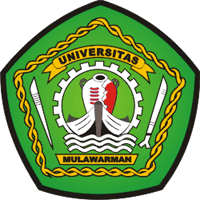 UNIVERSITAS MULAWARMAN                                            FAKULTAS TEKNIK                               No. Reg.**   FORMULIR KEIKUTSERTAAN SEMINAR SKRIPSIUNIVERSITAS MULAWARMAN                                            FAKULTAS TEKNIK                               No. Reg.**   FORMULIR KEIKUTSERTAAN SEMINAR SKRIPSIUNIVERSITAS MULAWARMAN                                            FAKULTAS TEKNIK                               No. Reg.**   FORMULIR KEIKUTSERTAAN SEMINAR SKRIPSI S1 PERTAMBANGAN  S1 INDUSTRI  S1 SIPIL  S1 LINGKUNGAN  S1 KIMIA ELEKTRO  S1 GEOLOGI   D3 PERTAMBANGAN* S1 PERTAMBANGAN  S1 INDUSTRI  S1 SIPIL  S1 LINGKUNGAN  S1 KIMIA ELEKTRO  S1 GEOLOGI   D3 PERTAMBANGAN* S1 PERTAMBANGAN  S1 INDUSTRI  S1 SIPIL  S1 LINGKUNGAN  S1 KIMIA ELEKTRO  S1 GEOLOGI   D3 PERTAMBANGAN*No. Dok.:No. Dok.:No. Revisi : 01Berlaku sejak  : 1 Maret 2015FO-UNMUL-FT-PM-7.5.35/L04FO-UNMUL-FT-PM-7.5.35/L04No. Revisi : 01     Halaman        : 82 dari 104Nama:......................................................................................................................................................................................................................................................................................................NIM:......................................................................................................................................................................................................................................................................................................Seminar ke-                                            Topik Seminar Skripsi                                              Tanggal            Paraf**Seminar ke-                                            Topik Seminar Skripsi                                              Tanggal            Paraf**Seminar ke-                                            Topik Seminar Skripsi                                              Tanggal            Paraf**Seminar ke-                                            Topik Seminar Skripsi                                              Tanggal            Paraf**Seminar ke-                                            Topik Seminar Skripsi                                              Tanggal            Paraf**1122334455667788Samarinda, Pembimbing I,Pembimbing I,NIP.NIP.- Jika jumlah pertemuan lebih dari yang tersedia, formulir dilanjutkan halaman berikutnya- Syarat mahasiswa bisa seminar harus pernah mengikuti minimal 5 (lima) seminar skripsi*     Beri  tanda silang sesuai dengan program studi mahasiswa**   Diparaf oleh Dosen Pembimbing I/II mahasiswa yang sedang seminar- Jika jumlah pertemuan lebih dari yang tersedia, formulir dilanjutkan halaman berikutnya- Syarat mahasiswa bisa seminar harus pernah mengikuti minimal 5 (lima) seminar skripsi*     Beri  tanda silang sesuai dengan program studi mahasiswa**   Diparaf oleh Dosen Pembimbing I/II mahasiswa yang sedang seminar- Jika jumlah pertemuan lebih dari yang tersedia, formulir dilanjutkan halaman berikutnya- Syarat mahasiswa bisa seminar harus pernah mengikuti minimal 5 (lima) seminar skripsi*     Beri  tanda silang sesuai dengan program studi mahasiswa**   Diparaf oleh Dosen Pembimbing I/II mahasiswa yang sedang seminar- Jika jumlah pertemuan lebih dari yang tersedia, formulir dilanjutkan halaman berikutnya- Syarat mahasiswa bisa seminar harus pernah mengikuti minimal 5 (lima) seminar skripsi*     Beri  tanda silang sesuai dengan program studi mahasiswa**   Diparaf oleh Dosen Pembimbing I/II mahasiswa yang sedang seminar- Jika jumlah pertemuan lebih dari yang tersedia, formulir dilanjutkan halaman berikutnya- Syarat mahasiswa bisa seminar harus pernah mengikuti minimal 5 (lima) seminar skripsi*     Beri  tanda silang sesuai dengan program studi mahasiswa**   Diparaf oleh Dosen Pembimbing I/II mahasiswa yang sedang seminar